Getting legumes into pasturesPasture legumes can improve the productivity of grass–pastures, but they can be difficult to establish and maintain in a pasture.Why should legumes be introduced?Increase weight gain (kg/beast / kg/ha): can add an extra 30–60 kg/beast/yr.Contribute nitrogen to the soil: grass quality is increased.Produce higher quality feed when grasses are mature, particularly in autumn/winter.Pasture rundownNitrogen is ‘tied–up’ in forms unavailable to plants – reduces grass growth and animal growth rates performance.Different to rundown of cropping soils, where nutrients are removed.To overcome, grass material (litter, root mass) needs to be decomposed, or plant legumes to increase nitrogen supply.How to establish legumes?A number of options are available, but the best results are obtained from direct seed–soil contact and reducing/eliminating grass competition.1. Broadcast onto surface:Primarily successful for Stylos, but might be possible for other legumes (e.g. burgundy bean).Easy but risky option as relies heavily on follow–up rainfall for success.2. Bandseeding:Plant seeds with zero till type tynes followed by presswheels. Follow–up with a band of herbicide such as glyphosate to minimise grass competition.Higher establishment potential as seed is in direct contact with soil, and competition (grass) has been suppressed.3. Zero till:Spray out all grass after first or second rainfall event in springOnce 30–45 cm of moisture stored, plant seed into moisture followed by presswheels with a zero till planterHigher cost but significantly higher success rate. Grasses will self–regenerate.4. Minimum disturbance tillage:Single pass with offset discs, chisel plough or crocodile planter to create soil roughness and let moisture in.Success will depend on the amount of grass removed and follow–up rainfall.5. Full disturbance tillage:Fully cultivate with discs or chisel plough to provide seedbed.Store moisture and plant seed in ground with combine/airseeder, or surface application with drumseeder and tyre roller.Good option if a zero till planter is not available.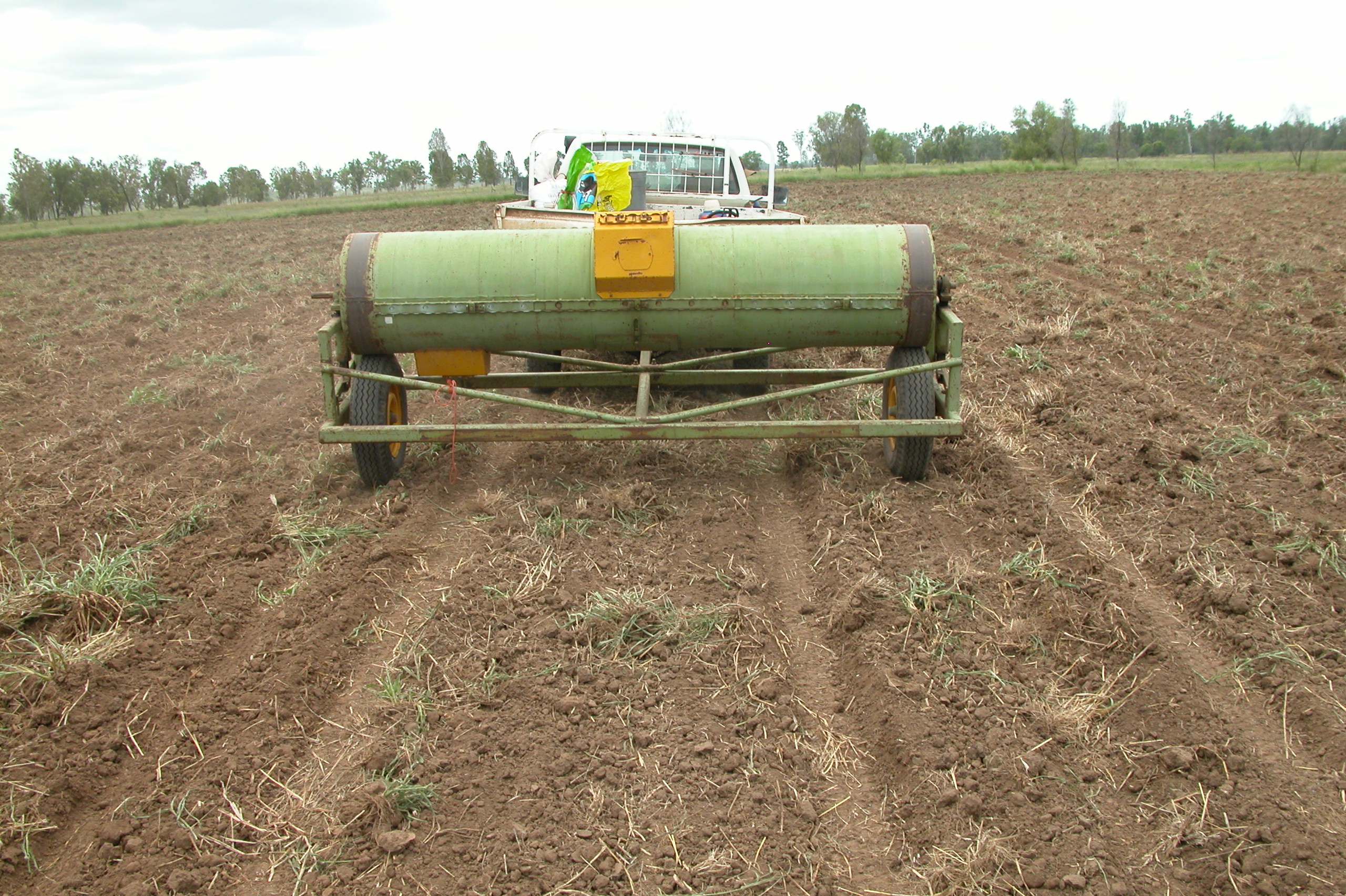 Pasture legumes suitable for  conditions:	Suited	Will grow, but difficult to establish or persistence poor.	UnsuitedFurther informationStuart Buck (Central Queensland): 				Brian Johnson (Southern Queensland):DAFF – Rockhampton						DAFF – ToowoombaPhone: 07 4923 6206						Phone: 07 4688 1339Email: Stuart.Buck@daff.qld.gov.au 				Email: Brian.Johnson@daff.qld.gov.auLand typeSeca StyloCaatinga styloLeucaenaButterfly peaBurgundy beanSiratroDesmanthusLucerneBrigalow- softwood scrub- grey/yellow clays- melonhole clay- Blackbutt duplexOpen downs- grassland black clay- woodland shallow clayAlluvial flats- heavy clay (e.g. Coolibah)- Loam (e.g. Bluegum)Forest- Eucalypt woodlands